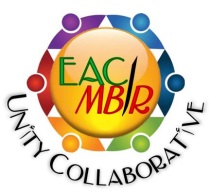 EACI-MBIR UNITY COLLABORATIVE2ND ANNUAL PRE-RAMADAN SESSIONMAY 20-22, 2016    SAN ANTONIO, TEXASREGISTRATION FORMEarly Registration Deadline: MAY 1Individual, Senior, and Student also include 1 Banquet ticket. Family includes 2 Banquet tickets. Additional Banquet tickets can be purchased separately. After May 1st, $50 Individual, $75 Family, $30 Seniors (62+), $15 Student (Full-time College/
Trade School), $30 Fundraiser Banquet, $35 Fundraiser Banquet At Door rate.See www.mbirsa.org for more details.PLEASE PRINT CLEARLY.Make check or money order payable to: MBIR San Antonio. Mail to: P.O. Box 769116, San Antonio, Texas 78245.Masjid Bilal does not assume responsibility for late or lost mail. All payments must be received by date listed in order 
for MBIR to honor specified rate. Signature indicates acceptance of terms.For questions or more information, contact Olaiya Humphrey (210) 446-7910, (210) 519-6610, MasjidBilal2000@att.net, www.mbirsa.org.TICKET TYPEBY 5/1/16AFTER 5/1/16BY5/6/16QUANTITYTOTAL RATEDonation to MBIR Building FundIndividual$45$50Family (up to 6 in single household)**$69$75Senior (age 62+)$25$30Student (Full-time college/vocational) $15$15Fundraiser Banquet $25$30Ad-Business Card B/W$25Ad-1/4 Page B/W$50Ad-1/4 Page Color$100Ad-1/2 Page B/W$75Ad-1/2 Page Color$150Ad-Full Page B/W$100Ad-Full Page Color$200Ad-Full Page Color Premium (Inside or outside back covers (2), centerfolds (4))$250Booth (Session Flat rate-Limited Quantity)$75Individual Table$250Corporate Table$500GRAND TOTALGRAND TOTALLAST NAME, FIRST NAME, MIADDRESSCITY, STATE, ZIPPHONE NUMBER(S)EMAIL ADDRESS**NAMES AND AGES OF FAMILY  
    MEMBERS ATTENDINGPrint NameSignatureDate